Национална здравноосигурителна каса – РЗОК град Пловдив, на основание чл.10а, ал.2 от ЗДСл, във връзка чл.14, ал.1 и ал.2 от Наредбата за провеждане на конкурсите за държавни служители и Заповед № РД- 09 - 806 от 12.07.2019 година на Управителя на НЗОКОБЯВЯВА КОНКУРСЗА  ДЛЪЖНОСТ ГЛАВЕН ЕКСПЕРТ(ЕДНА ЩАТНА БРОЙКА)в отдел „Правно обслужване и административно-стопански дейности“, дирекция „Администриране и правно обслужване на дейността“ с месторабота в РЗОК град Пловдив, при следните условия:1. Минимални изисквания, предвидени в нормативните актове за заемане на конкурсната длъжност: Образование: висше; Степен на образование: бакалавър;Професионален опит – 2 (две) години;илиМинимален ранг за заемане на длъжността: ІV–ти младши.Специалности, по които е придобито образованието: икономика, администрация и управление;.3. Специфични изисквания за конкурсната длъжност: няма.4. Допълнителни изисквания за заемане на длъжността, съгласно утвърдена длъжностна характеристика:притежаване на компютърни умения – Microsoft Word, Excel;5. Начин за провеждане на конкурса: тест и интервю;6. Необходими документи, които кандидатите следва да представят за участие в       конкурса:заявление за участие в конкурс /Приложение № 2 от Наредбата за провеждане на конкурсите за държавни служители (НПКДС);декларация по чл.17, ал.2, т.1 от НПКДС;копие от диплома за придобита образователна-квалификационна степен (документите издадени в чужбина, следва да бъдат признати по реда на Наредбата за държавните изисквания за признаване на придобито висше образование и завършени периоди на обучение в чуждестранни висши училища);копие на документи, удостоверяващи продължителността на професионалния опит (трудова книжка, служебна книжка, осигурителна книжка и/или официален документ на български език, доказващ извършване на дейност в чужбина);в случай, че кандидатът притежава съответният ранг за изпълнение на длъжността, представя копие от служебна книжка;копия от други документи по преценка на кандидата; 7. Документите следва да бъдат представени лично или чрез упълномощено лице с нотариално заверено пълномощно в 10 дневен срок след датата на публикуване на обявлението в сградата на РЗОК гр. Пловдив, ул. „Христо Чернопеев” 20, всеки работен ден от 8.30 до 12.30 часа и от 13.00 до 17.00 часа. Лице за контакт: Илиана Иванова –тел. 032/603004 и Теменужка Маневска – тел. 032/603055.Краен срок за подаване на документите до 17.00ч. на 22.07.2019 година включително.8. Списъците и други съобщения във връзка с конкурса ще се обявяват на интернет  страницата на НЗОК.9. Описание на длъжността: Подпомагане на организацията и ръководството по контрола по изпълнение на дейностите, създаващи условия за осъществяване дейността на администрацията на РЗОК чрез административно – стопанско и документално – информационното й обслужване. 10. Размер на основната заплата определена за длъжността – от 700,00. (основния размер на заплатата за длъжността се определя от професионалния опит на спечелилия конкурса кандидат, съгласно нормативните актове, определящи формирането на възнаграждението)Образци на заявление за участие в конкурс и декларация по чл.17, ал.2, т.1 от НПКДС могат да се изтеглят от http://www.nhif.bg/.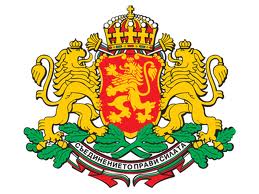 РЕПУБЛИКА БЪЛГАРИЯНАЦИОНАЛНА ЗДРАВНООСИГУРИТЕЛНА КАСА